PUBLIKASI PERSJUDUL	: WASPADAI GATAL-GATAL DI SEKITAR KELAMINMEDIA	: RADAR JOGJATANGGAL	: 08 APRIL 2016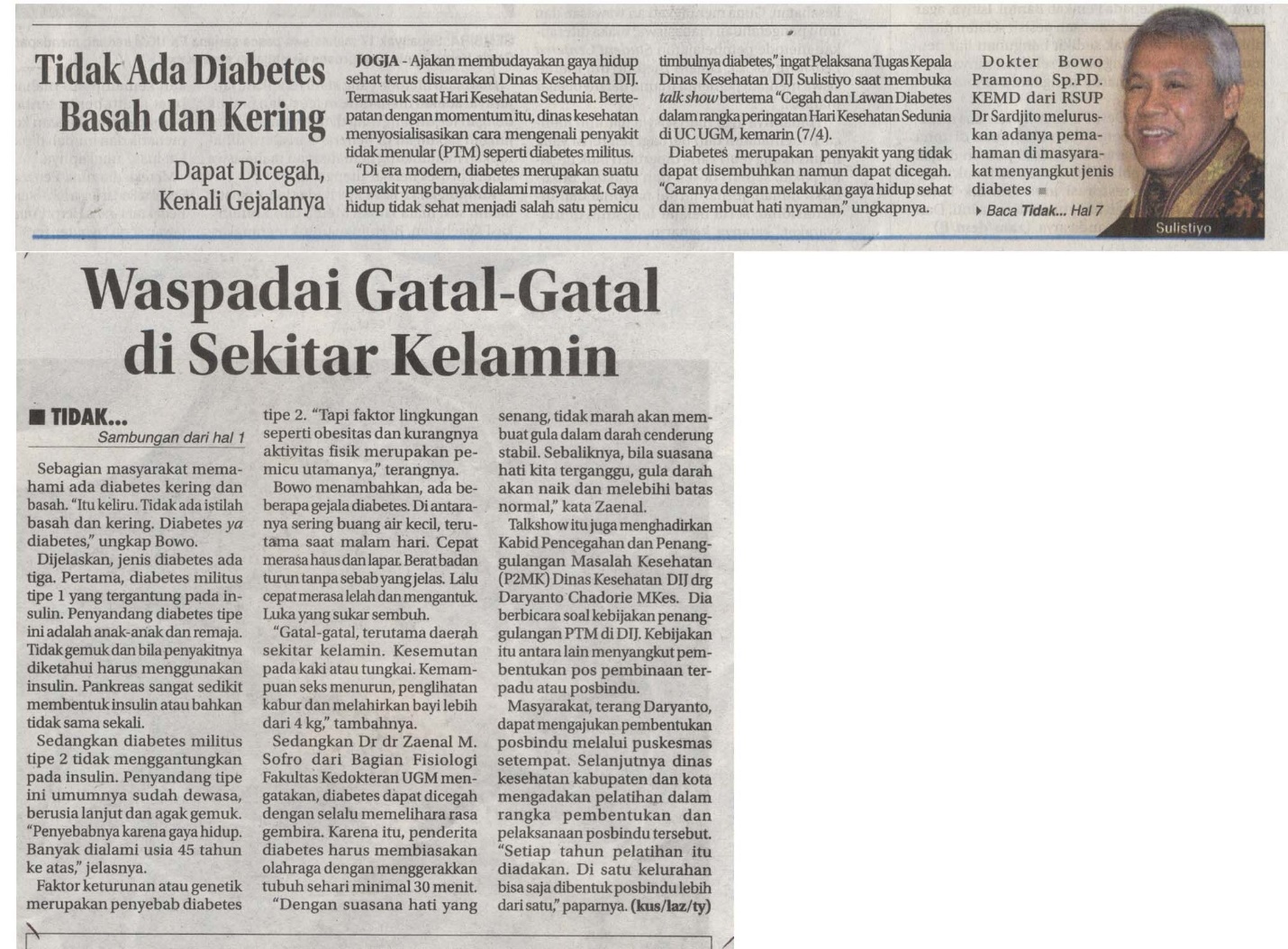 